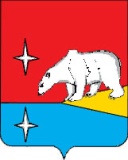 УПРАВЛЕНИЕ СОЦИАЛЬНОЙ ПОЛИТИКИ ГОРОДСКОГО ОКРУГА ЭГВЕКИНОТПРИКАЗот «15 »  апреля  2022 г.                                 №  152 - од	                                п. ЭгвекинотО проведении обучающего семинара на тему:«Метод сенсорной интеграции  - современные подходы в развитии дошкольников»          В соответствии с Федеральным законом от 29 декабря . № 273-ФЗ «Об образовании в Российской Федерации», с учебным планом государственного автономного учреждения дополнительного профессионального образования Чукотского автономного округа «Чукотский институт развития образования и повышения квалификации» на 2022 год, государственным заданием, определённым учреждению на 2022 г., на основании заявок от образовательных организаций, в целях обеспечения условий для непрерывного образования работников образовательной отраслиПРИКАЗЫВАЮ:            1. Провести 17 мая 2022 года в 14.00 ч. на базе МБДОУ «Детский сад «Аленушка» п. Эгвекинота» обучающий семинар на тему: «Метод сенсорной интеграции  - современные подходы в развитии дошкольников».2. Утвердить план проведения  семинара  согласно приложению 1.3. Назначить ответственным за организацию и проведение семинара Плюснину И.С., методиста отдела методического сопровождения ОО ГО Эгвекинот ГАУ ДПО ЧИРОиПК.            4. Руководителю МБДОУ «Детский сад «Аленушка» п. Эгвекинота» (Юмашева Н.В.) обеспечить явку участников семинара согласно приложению 2.            5. Контроль за исполнением приказа возложить на начальника отдела образования и общеотраслевых вопросов УСП ГО Эгвекинот Лавренчук  Г.С.Начальник Управления социальной политикигородского округа Эгвекинот                                                                  Н.М. ЗеленскаяПриказ начальника Управления социальной политики № 152 - од от  15  апреля 2022 г. «О проведении обучающего семинара на тему: «Метод сенсорной интеграции  - современные подходы в развитии дошкольников»Подготовила:				     Плюснина И.С.Согласовано:                                                Лавренчук Г.С.Разослано: дело, МБДОУ «Детский сад «Аленушка» п. Эгвекинота».Приложение № 1 к приказу Управления                                                                                    социальной политики  ГО Эгвекинот                                                                                                                  №  152 - од от 15.04.2022 годаПлан проведения  семинара Приложение № 2 к приказу Управления                                                                                    социальной политики  ГО Эгвекинот	   № 152 -од  от 15.04.2022 годаСписок участников семинара№ п/пНазвание модулей (разделов) и темВремя Ф.И.О.докладчика1Вступительное слово 14.00-14.10Плюснина И.С.2Целостность сенсорной системы14.10-14.25Воронина А.В.3Особенности развития сенсорной системы у нормотипичных детей 14.25-14.40Малинина И.И.4Развитие сенсорики и нейропсихологии14.40-14.50Воронина А.В.5Нейропсихология и кинезиология14.50-15.00Плюснина И.С.6Мозжечковое стимулирование15.00-15.20Стрельцова Г.Н.7Билатеральные связи, развитие ведущей руки15.20-16.00Воронина А.В.8Круглый стол16.00-16.30Все участники9Подведение итогов16.30-16.40Плюснина И.С.№п/пФИОМесто работыДолжностьЮмашева Наталия ВладимировнаМБДОУ «Детский сад «Аленушка» п.ЭгвекинотаЗаведующий Стрельцова Галина НиколаевнаМБДОУ «Детский сад «Аленушка» п.ЭгвекинотаЗаместитель заведующегоОвсянникова Надежда АлександровнаМБДОУ «Детский сад «Аленушка» п.ЭгвекинотаВоспитательМалинина Ирина ИгоревнаМБДОУ «Детский сад «Аленушка» п.ЭгвекинотаПедагог-психологФокина Елена ВладимировнаМБДОУ «Детский сад «Аленушка» п.ЭгвекинотаЛогопедБлизнюк Елена СергеевнаМБДОУ «Детский сад «Аленушка» п.ЭгвекинотаВоспитательБеликова Евгения АлександровнаМБДОУ «Детский сад «Аленушка» п.ЭгвекинотаВоспитательРубинская Лиана НиколаевнаМБДОУ «Детский сад «Аленушка» п.ЭгвекинотаВоспитательОбухова Евгения НиколаевнаМБДОУ «Детский сад «Аленушка» п.ЭгвекинотаВоспитательЭттычейвуна Нина ИвановнаМБДОУ «Детский сад «Аленушка» п.ЭгвекинотаВоспитательОгаркова Татьяна ВасильевнаМБДОУ «Детский сад «Аленушка» п.ЭгвекинотаВоспитательМаликова Евгения НиколаевнаМБДОУ «Детский сад «Аленушка» п.ЭгвекинотаВоспитательСайфулина Любовь ВикторовнаМБДОУ «Детский сад «Аленушка» п.ЭгвекинотаВоспитательСоснина Роза ВасильевнаМБДОУ «Детский сад «Аленушка» п.ЭгвекинотаВоспитательМихайлова Татьяна ДмитриевнаМБДОУ «Детский сад «Аленушка» п.ЭгвекинотаВоспитательБерезина Светлана МихайловнаМБДОУ «Детский сад «Аленушка» п.ЭгвекинотаВоспитательПрибылева Елена АлександровнаМБДОУ «Детский сад «Аленушка» п.ЭгвекинотаВоспитатель